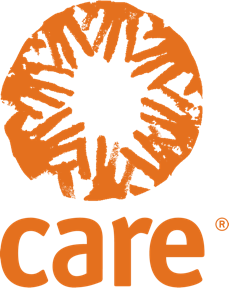 Demande de proposition Acquisition et livraison des équipements et petits matériels pour soutenir 36 unités de transformation alimentaires dans la zone du Delta (23 à Mopti, et 13 à Tombouctou)DOCUMENT RFP# [N/A]Date d'émission de RFP : [30/11/2023]Date limite de soumission des propositions : [20/12/2023]CARE MALIKorofina Nord rue 110, porte 368 Bamako - République du Mali, BP 1766Document confidentielPréparé parCARE ®À PROPOS DE CAREChez CARE, nous recherchons un monde d'espoir, d'inclusion et de justice sociale, où la pauvreté a été vaincue et où les gens vivent dans la dignité et la sécurité.C'est notre vision depuis 1945, lorsque nous avons été fondés pour envoyer des colis CARE® vitaux aux survivants de la Seconde Guerre mondiale. Aujourd'hui, CARE est un chef de file dans le mouvement mondial pour mettre fin à la pauvreté. Nous plaçons les femmes et les filles au centre parce que nous savons que nous ne pouvons pas vaincre la pauvreté tant que tous n'ont pas les mêmes droits et opportunités. En 2019, CARE a travaillé dans 100 pays et a atteint 70 millions de personnes avec une gamme incroyable de programmes vitaux.Pour en savoir plus sur CARE, visitez : https://www.care.org/our-work/ CONDITIONS GENERALES ET CLAUSES  CONDITIONS GÉNÉRALES DE CARELe document ci-joint n'est pas une offre de contrat, mais une sollicitation d’intention proposée par un fournisseur. L'acceptation d'une proposition n'engage en aucun cas CARE à attribuer un contrat pour tout ou partie des produits et services à un fournisseur.CARE se réserve le droit de prendre les décisions et actions suivantes en fonction de ses intérêts commerciaux et pour des raisons uniquement connues de CARE :Pour déterminer si les informations fournies sont substantiellement conformes ou non aux exigences de la DPContacter tout fournisseur après la soumission de la proposition pour clarifier toute information fournie.De renoncer à tout ou à partie des formalités d'enchères.Accepter ou rejeter une proposition en tout ou en partie sans justification au fournisseur. Ne pas accepter l'offre la plus basse.Négocier avec un ou plusieurs fournisseurs concernant tout aspect de la proposition soumise.Attribuer un autre type de contrat autre que celui décrit aux présentes, ou n'attribuer aucun contrat ;Pour conclure un contrat ou un accord d'achat avec des parties ne répondant pas à cette DPDemander, à sa seule discrétion, aux Fournisseurs sélectionnés de fournir une présentation plus détaillée de la propositionNe pas partager les résultats des offres avec d'autres fournisseurs et attribuer les contrats en fonction de l’intérêt de CARE.CARE ne sera pas responsable des frais engagés par le soumissionnaire pour la préparation de l'offre, ni des efforts de travail associés, y compris la production et/ou la présentation des documents de présentation ou d'appel d'offres.Toute déclaration matérielle faite oralement ou par écrit en réponse à DP ou en réponse des demandes d'informations supplémentaires sera considérée comme une offre de contrat et devra être incluse par le fournisseur dans tout contrat final.  CONFIDENTIALITÉ/ NON-DIVULGATIONToutes les informations obtenues par un fournisseur concernant les méthodes de travail de CARE ne doivent être divulguées à quiconque en dehors des personnes responsables de ce document de proposition. Toute discussion faite par le fournisseur sur des pratiques commerciales de CARE pourrait être un motif de disqualification. CARE, à sa discrétion, se réserve le droit d'exiger un accord de non-divulgation.Réciproquement, CARE s'engage à ce que les informations reçues en réponse à cet appel d'offre soient traitées de manière strictement confidentielle et ne soient divulguées à aucune partie, autre que les personnes responsables de l'évaluation des réponses, sans le consentement du fournisseur répondant.Enfin, les informations contenues dans cette DP sont confidentielles et ne doivent pas être divulguées ou utilisées à d'autres fins par le fournisseur.  PUBLICITÉToute publicité faisant référence à ce projet, que ce soit sous forme de communiqués de presse, de brochures ou de couvertures médiatiques, ne sera pas autorisée sans l'accord écrit préalable de CARE.  RESPONSABILITÉLe ou les fournisseurs sélectionnés devront présenter une preuve d'assurance adéquate au moment où CARE est prêt à se procurer les services. Il sera également tenu d'indemniser et de dégager CARE de toute responsabilité, entre autres, pour toute réclamation de tiers découlant des actes ou omissions du fournisseur sélectionné, et sera responsable de tout dommage causé par ses employés, agents ou sous-traitants.  FORCE MAJEUREAucune des parties ne sera responsable d'une exécution qui est retardée, entravée ou rendue déconseillée, commercialement impraticable, illégale ou impossible par un « cas de force majeure ». Un événement de force majeure comprend, sans limite, un acte de la nature, une pandémie, une urgence, des troubles civils, un terrorisme réel ou imminent, une guerre, un incendie, une action gouvernementale ou une ingérence de quelque nature que ce soit, des pannes de courant ou de services publics, des grèves ou d'autres travaux de perturbations, un avertissement sanitaire émis par le Centre de contrôle des maladies (ou un organisme similaire), toute autre urgence civile ou gouvernementale et/ou tout autre événement similaire échappant au contrôle d'une Partie.La partie qui cherche à signaler cette disposition de force majeure (la « partie affectée ») doit fournir à l'autre partie (la « partie non affectée ») un avis écrit dans les dix (10) jours indiquant la date à laquelle s'est produit ce cas de force majeure.  ERREURS ET OMISSIONS CARE s'attend à ce que le fournisseur fournisse toute la main-d'œuvre, la coordination, le soutien et les ressources nécessaires en fonction de la proposition du fournisseur et de l'EDT final correspondant. Aucune compensation supplémentaire ne sera offerte au fournisseur pour toute erreur ou omission dans la proposition faite à CARE. Les seules exclusions sont les ajouts, les suppressions et/ou les services optionnels pour lesquels le fournisseur a reçu l'autorisation écrite de CARE.  droit de PROPRIÉTÉ Tous les droits créés au cours de cette évaluation doivent être originaux et aucun tiers ne doit détenir de droits sur le travail. Tous les droits, titres et intérêts dans le travail seront dévolus à CARE.  CONFLIT D'INTÉRÊTCARE encourage chaque fournisseur potentiel à éviter et à prévenir les conflits d'intérêts, en divulguant à CARE si vous, ou l'un de vos affiliés ou personnel, avez été impliqué dans la préparation des exigences, de la conception, des spécifications, des estimations de coûts et d'autres informations utilisées dans cet Appel d'offre.PROFIL DE L'ENTREPRISE ET DÉCLARATION DU FOURNISSEUR Les fournisseurs sont priés de remplir ce formulaire, y compris le profil de l'entreprise et la déclaration du fournisseur, de signer et de le renvoyer selon les instructions données. Aucune modification de son format ne sera autorisée et aucune substitution ne sera acceptée. PROFIL DE L'ENTREPRISE Tableau 4.1.A Travail précédent avec CARETableau 4.1.B Autres informations DÉCLARATION DU FOURNISSEUR CONDITIONS ET ORIENTATIONS POUR LA SOUMISSION DES PROPOSITIONS ORIENTATIONS DE LA PROPOSITIONCette demande de proposition représente les exigences d'un processus ouvert et concurrentiel.Les propositions seront acceptées jusqu'au 20/12/2023 à 16h30, envoyées par e-mail uniquement à MLI.Achat@care.org,  au plus tard à la date indiquée ci-dessus. Toute proposition reçue après cette date ne sera pas acceptée. Toutes les propositions doivent être signées par un agent office ou un représentant de l'entreprise qui soumet la proposition.Si l'organisation qui soumet une proposition doit sous-traiter tout travail pour répondre aux exigences contenues dans les présentes, cela doit être clairement indiqué dans la proposition. De plus, tous les coûts inclus dans les propositions doivent être détaillés. Toute proposition faisant appel à la sous-traitance doit inclure le nom et la description des organisations sous-traitantes Tous les coûts doivent être détaillés pour une explication de tous les frais.Les termes et conditions du contrat seront négociés lors de la sélection du fournisseur retenu pour cette DP. Toutes les conditions contractuelles seront soumises à l'examen du service juridique de CARE et comprendront la portée, le budget, le calendrier et d'autres éléments nécessaires relatifs au projet.Vous devez répondre à chaque sous-section, y compris les déclarations, questions et/ou instructions sans exception.Toute information verbale obtenue ou toute déclaration faite par des représentants de CARE ne doit en aucun cas être interprétée comme modifiant la présente DP. Seules les corrections apportées par CARE sera communiqués de manière officielle à tous les participants à l'appel d'offre. CARE ne sera pas responsable des instructions verbales. OBJET ET DESCRIPTION DU PROJETCARE publie cette demande de propositions sollicitant des fournisseurs qualifiés pour soumettre des propositions destinées à Acquisition et livraison des équipements et petits matériels pour soutenir 36 unités de transformation alimentaires dans la zone du Delta (Mopti, ET TOMBOUCTOU). Cette demande de proposition est une invitation à postuler et non une offre de contrat. Les fournisseurs doivent soumettre une réponse conforme aux exigences minimales contenues dans les présentes. APERÇU DU PROJETCARE recherche un fournisseur pour soumettre des propositions destinées à Acquisition et livraison des équipements et petits matériels pour soutenir 36 unités de transformation alimentaires dans la zone du Delta (Mopti et Tombouctou).4.3.1 la liste des équipements et matériels avec les spécifications techniques pour la région de Mopti4.3.2. liste des matériels avec les spécifications techniques pour la région de Tombouctou4.3.3. Quantités des kits avec les spécifications à fournir aux Six lauréats Pour les 3 Lauréats de MoptiLe tableau ci-dessous indique les quantités des kits avec les spécifications pour les trois unités sélectionnées (lauréates) de la région de Mopti.                                      Pour les 3 unités lauréats de TombouctouCi-dessous les kits avec les spécifications techniques ainsi que les quantités pour les trois (03) lauréats de Tombouctou4.3.4. QUANTITES DES KITS A FOURNIR AUX 30 UNITES NON LAUREATS Région de MoptiLe tableau ci-dessous indique les quantités à fournir aux 20 UTA de la région de Mopti Région de Tombouctou :Le tableau indique les quantités des matériels à fournir aux 10 UTA de la région de Tombouctou.NB : la présente acquisition sera faite sur des fonds financés 100% USG notamment USAID. Pour ce faire vous devrez respecter les exigences ci-dessous :« Source/nationalité/fabrication : Tous les biens et services offerts en réponse au présent AO ou fournis dans le cadre d'une récompense résultante doivent satisfaire au Code géographique de l’USAID 935 conformément au Code des règlements fédéraux (CFR), 22 CFR §228. Le pays ayant coopéré pour le présent AO est la République du Mali. Les soumissionnaires ne peuvent offrir ou fournir des produits ou des services fabriqués ou assemblés, expédiés, transportés ou impliqués dans l’un des pays ci-après : Birmanie (Myanmar), Cuba, Iran, Corée du Nord, Soudan (Nord), Syrie.Les soumissionnaires NE DOIVENT PAS fournir de biens et/ou de services qui utilisent des produits de télécommunications et de vidéosurveillance des sociétés suivantes : Kaspersky Labs, Huawei Technology Company, ZTE Corporation, Hytera Communications Corporation, Hangzhou Hikvision Digital Technology Company, Dahua Technology Company, ou toute filiale ou société affiliée de ces entreprises, conformément à la FAR 52.204-25. » CALENDRIER DU PROJET Tous les fournisseurs sont invités à suivre strictement le calendrier ci-dessous, comme indiqué. EXIGENCES DU PROJETLes prérequis techniquesa.1 Proposition technique du produitVALEUR ET COÛT (besoins financiers)(Fournissez ci-dessous les exigences, les conditions de paiement, etc., s'il y en a)Voir le modèle ci-joint (en fichier Excel) à utiliser pour votre offre financière.Conformité aux exigences CRITÈRE D'ÉVALUATION CARE évaluera toutes les propositions sur la base des critères suivants. Pour assurer la prise en compte de cette demande de proposition, votre proposition doit être complète et inclure tous les critères suivants :CARE examinera les budgets et les prix proposés après l'examen initial des critères techniques (1 à 5) ci-dessus. *NB : l’analyse des critères technique et financière précède une visite des locaux (sites /atelier/bureau) pour juger de la capacité technique et moyens logistique / production, l’adjudication est sous réserve d’une visite probante quel que soit la note ou score obtenu par le soumissionnaire.Avez-vous déjà eu des transactions précédentes avec CARE ?OuiNonAvez-vous déjà eu des transactions précédentes avec CARE ?Si vous avez coché "Oui", veuillez indiquer l'année de la dernière transaction avec CARE et l'exigence qui a été livrée. (Il s'agit d'informer tout le monde que ces informations sont uniquement destinées à la vérification du système. Cela ne fera partie d'aucun processus d'évaluation)Si vous avez coché "Oui", veuillez indiquer l'année de la dernière transaction avec CARE et l'exigence qui a été livrée. (Il s'agit d'informer tout le monde que ces informations sont uniquement destinées à la vérification du système. Cela ne fera partie d'aucun processus d'évaluation)Si vous avez coché "Oui", veuillez indiquer l'année de la dernière transaction avec CARE et l'exigence qui a été livrée. (Il s'agit d'informer tout le monde que ces informations sont uniquement destinées à la vérification du système. Cela ne fera partie d'aucun processus d'évaluation)Si vous avez coché « Non » dans le tableau ci-dessus, veuillez répondre au tableau 4.1.A. ci-dessous :Si vous avez coché « Non » dans le tableau ci-dessus, veuillez répondre au tableau 4.1.A. ci-dessous :Si vous avez coché « Non » dans le tableau ci-dessus, veuillez répondre au tableau 4.1.A. ci-dessous :Description de l'articleDétail(s)Nom du fournisseurAdresse, ville, paysSite web Année d'inscriptionExpertise de l'entrepriseInformations bancaires (Veuillez répondre ci-dessous)Informations bancaires (Veuillez répondre ci-dessous)Nom de la banque :Adresse de la banque :IBAN :SWIFT/BIC :Devise du compte :Numéro de compte :Expérience antérieure pertinente : 3 contratsExpérience antérieure pertinente : 3 contratsExpérience antérieure pertinente : 3 contratsExpérience antérieure pertinente : 3 contratsExpérience antérieure pertinente : 3 contratsNom des contrats précédentsCoordonnées et référence du client  Valeur du contratPériode d'activitéTypes d'activités entreprisesOuiNonÉthique : En soumettant cette Proposition, je garantis/nous garantissons que le fournisseur ne s'est pas engagé dans des arrangements inappropriés, illégaux, collusoires ou anticoncurrentiels ; n'a pas contacté directement ou indirectement un représentant (en dehors du point de contact) ou recueilli des informations concernant la demande de propositions ; et n'a pas tenté d'influencer ou d'offrir tout type d'incitation, de récompense ou d'avantage personnel à un représentant.J'affirme/nous affirmons que nous n'adopterons pas de comportement interdit ou tout autre comportement contraire à l'éthique avec CARE ou toute autre partie. Nous affirmons également que nous avons lu la clause générale et les conditions incluses dans cet appel d'offre et que nous mènerons nos activités de manière à éviter CARE dans tout risque financier, opérationnel, réputation ou autre risque.Conflit d'intérêts : je garantis/nous garantissons que le fournisseur n'a aucun conflit d'intérêts réel, potentiel ou perçu lors de la soumission de cette proposition ; ou la conclusion d'un contrat pour répondre aux exigences. Le point de contact de CARE Procurement sera immédiatement informé par le fournisseur si un conflit d'intérêts survient au cours du processus d'appel d'offre.Faillite : Je n’ai/Nous n'avons pas déclaré faillite, ne sommes pas impliqués dans une procédure de faillite ou de mise sous séquestre, et il n'y a pas de jugement ou de questions juridiques en suspens qui pourraient entraver la capacité de mener nos activités.Période de validité de l'offre : Je confirme/nous confirmons que cette proposition, y compris les différents prix, resteront ouvert à l'acceptation pendant la durée de validité de l'offre.Je comprends/Nous comprenons et reconnaissons que vous n'êtes pas tenu obligé d'accepter toute proposition que vous recevez, et nous certifions que les biens proposés dans notre devis sont neufs et inutilisés.En signant cette déclaration, le signataire ci-dessous déclare, garantit et accepte qu'il a été autorisé par l'Organisation/s à faire cette déclaration en son/leur nomNom de l’autorise(e) :Titre/Désignation :Nom de l’entreprise :Date :SignatureN°Matériels EquipementsSpécifications techniques Unité de mesureDélai de livraison requisAdresse de livraisonPériode de contrat1Séchoir SolaireDisposant des tiroirs équipés de tamis laissant la chaleur solaire atteindre les autres tiroirskitSéchoir SolaireEquipe de travail ………. 1 – 2 personneskitSéchoir SolaireCapacité :kitSéchoir Solaire• Céréales ……… 150 a 250kg/jourkitSéchoir Solaire• Dimension des toiles de séchages sa largeur 1m 50, sa longueur 2m 50 et sa hauteur 1m 50.kit2Décortiqueuse de MilMatériaux de la structure:  
Débit :  300 kg/h
Capacité tremis : 30 kg
Moteur : 12 cv à refroidissement à air 
Alimentation: Diesel 
Hauteur: 110
Largeur: 70
Profondeur: 60
Poids: 290
Dimensions:kit3Balance de précision Petite balance pour peser les quantités de gramme de Farine 
Matériaux de la strcuture :  
Précision/ Lisibilité : portée 20 kg précision d'affichage
Capacité maximum /Pesée : 1 kg
Affichage : Portée 20 kg,  Précision d'affichage 50 g 
Alimentation: chargeur 220 V + accu/batterie rechargeable avec autonomie allant jusqu'à 60 heures sans rétroéclairage
Poids: Poids net (Kg): 2pièce4FrigoCongélateur électrique   Volume moyenne standardpièce5Moulin de farineCapacité de 10 à 12 Sacs de farine par heure, Equipe de travail 2 à 3 personnes, consommation 1Littre /Heure 
Matériaux de la strcuture:  métalliques en fonte
Capacité de production mouture :  150 kg/h
Capacité entonnoir: 30 kg
Capacité mouture: 150 kg/h
Moteur : 8cv
Type de broyeur: meules
Alimentation:  électrique 8 cv
Hauteur: 41 cm.
Largeur: 44 cm
Profondeur: 27 cm
Poids: 230 kgkit6Thermo soudeuseThermo soudeuse pour souder les sachet 
Matériaux : métal
Poids : 3 kg
Alimentation : électrique pièce7Décortiqueuse de FonioEntrainement……… 15 CV ou Dynamo (électricité)pièceDécortiqueuse de FonioEquipe de travail ………………. 1 – 2 personnespièceDécortiqueuse de FonioCapacité :pièceDécortiqueuse de Fonio• Fonio……………….  10 à 12 sacs /heurepièceDécortiqueuse de Fonio• Consommation : 2 à 3 litres   de gasoil/heure  pièceDécortiqueuse de FonioPoids………………280kg     
Débit :  100 à 120 kg /h
Capacité tremis : 35 kg
Moteur : 8 à 10 kw
Alimentation : thermique 
Hauteur: 110
Largeur: 50 cm
Profondeur:190
Poids: 320 kg
Dimensions:                                                                                       pièce8Plaques solairesGrande Plaque solaire de 250WAT avec batterie blindées de 200volt pièce9EmballageEmballage pour coller les sachets des produits transformés  
Capacité : 30 à 40 Sachet/Heure pièceEquipe de travail : 1 personne pièceMoteur électrique pièce10Machine à TaperCapacité de Tapage : 20 à 50 Sachet par heure    Pièce11Moteur de décortiqueuse (éplucheuse) de maniocPuissance de 110KWAT
Matériaux de la strcuture : aluminium et fonte 
Débit :  150 kg/h
Capacité tremis : 50kg
Moteur : 8cv
Alimentation : diesel /électrique
Hauteur : 2 Mètres
Largeur : 1,5 Mètres
Profondeur : 1 Mètre
Poids: 320 kgPièceN°Matériels EquipementsSpécifications techniques Unité de mesureDélai de livraison requisAdresse de livraisonPériode de contrat1Séchoir Solaire 
Disposant des tiroirs équipés de tamis laissant la chaleur solaire atteindre les autres tiroirsStructure : un capteur solaire, un bac de séchage et une cheminée solaire.kitSéchoir Solaire 
Disposant des tiroirs équipés de tamis laissant la chaleur solaire atteindre les autres tiroirsEquipe de travail ………. 1 – 2 personneskitSéchoir Solaire 
Disposant des tiroirs équipés de tamis laissant la chaleur solaire atteindre les autres tiroirsCapacite :kitSéchoir Solaire 
Disposant des tiroirs équipés de tamis laissant la chaleur solaire atteindre les autres tiroirsCéréales ……… 150 a 250kg/jourkitSéchoir Solaire 
Disposant des tiroirs équipés de tamis laissant la chaleur solaire atteindre les autres tiroirsDimension des toiles de séchages sa largeur 1m 50, son longueur 2m 50 et sa hauteur 1m 50.kit2Moulin 
Equipe de Travail : 1-2 personneDébit :  100 à 120 kg/h
Capacité tremis :  35 kg de produit
Moteur :  10 Chevaux ; Poids 120 Kgs
Alimentation : Manuelle
Hauteur: 1,60 m
Largeur: 0,70 m
Profondeur: 0,45 m
Poids: 55 Kg
Consommation : 1,5L/heurekit6Découpeuse d'oignons 
Débit :  80 K/H
Capacité tremis: 0,55 à 1 Kg
Alimentation: manuelle
Poids: 20 Kgkit7Congélateur solaire Capacité de 300 Litreskit8Décortiqueuse de RizCapacité de 300 LitresEntrainement………  15 CV ou Dynamo (électricité)Matériaux de la strcuture: 
Débit :  375 kg/h
Capacité tremis:   21 kg de riz paddy Poids
Moteur : Lister HP 10 Chevaux ; Poids 120 Kgs
Alimentation: Manuelle
Hauteur:  0,90m
Largeur:0,55m
Profondeur:0,40 m
Poids: 40 kgkit9Etuveuse de riz à vapeur Disposant des tiroirs équipes de tamis laissant la chaleur solaire atteindre les autres tiroirsCapacité de traitement : 180 Kgs
Rendement : 180 Kgs
Durée de pré cuisson : 2 H
Nombre d’opérateurs :  4 à 5 PERSONNES
Matériaux de la structure : Tôle galvanisée 15/10; Tôle Noir 3/10; Cornières et tuyauterie.
Garantie : 1 ankitTorréfacteur pour ArachideManuelle Métallique de 50 Kgs
Capacité : 10 à 15 Kgs
Consommation énergetique: bois de chauffe
Contrôle manuel:  Petit braskitTorréfacteur pour ArachideManuelle Métallique de 50 Kgs
Capacité : 10 à 15 Kgs
Consommation énergetique: bois de chauffe
Contrôle manuel:  Petit braskitTorréfacteur pour ArachideManuelle Métallique de 50 Kgs
Capacité : 10 à 15 Kgs
Consommation énergetique: bois de chauffe
Contrôle manuel:  Petit braskit10Torréfacteur pour ArachideManuelle Métallique de 50 Kgs
Capacité : 10 à 15 Kgs
Consommation énergetique: bois de chauffe
Contrôle manuel:  Petit braskit11Broyeur d’oignon motoriser Matériaux de la strcuture :  Fer forgé et Inox
Débit : 1-1,5 tonnes/heure
Capacité tremis: 2 à 3 kg
Moteur : A essence de 3 à 5 CV
Alimentation: Manuelle
Hauteur: 1,30 m à discuter avec l'équipementier  qui sera retenu.
Largeur: 60-70 cm
Profondeur:1 m à discuter avec l'équipementier qui sera retenue
Poids:  40 kg
Dimensions:kit12Broyeur de gingembreGrand format fabrication locale avec dynamo_ capacité de 25 Litreskit13Décortiqueuse complet 24 chevaux avec moteur S1115Entrainement……… 15 CV ou Dynamo (électricité)Débit :  375 kg/h
Capacité tremis :  21 kg de riz paddy
Moteur : Lister HP 10 Chevaux ; Poids 120KGS
Alimentation : Manuelle
Hauteur :  0,90m
Largeur: 0,55m
Profondeur: 0,40 m
Poids: 40 kgkitN°Structure /Unité DésignationQuantité1Ma familleMoulin multifonctionnel 11Ma familleSéchoir solaire31Ma familleFour 11Ma familleMachine à souder emballage22Mati AmboMoulin multifonctionnel 12Mati AmboSéchoir électrique 12Mati AmboMachine pour coller les emballage52Mati AmboMixeur 12Mati AmboBalance23Yérédémé Ton de YouwarouMoulin13Yérédémé Ton de YouwarouBalance 13Yérédémé Ton de YouwarouFour  13Yérédémé Ton de YouwarouPanneau solaire 25033Yérédémé Ton de YouwarouFrigo Solaire13Yérédémé Ton de YouwarouBatterie 200 BK23Yérédémé Ton de YouwarouConvertisseur 1500 wat1N°Unité/StructureDésignationQuantité1Alwakiley Unité de farine enrichie de TombouctouTamiseuse11Alwakiley Unité de farine enrichie de TombouctouDécortiqueuse11Alwakiley Unité de farine enrichie de TombouctouMoulin multifonctionnel11Alwakiley Unité de farine enrichie de TombouctouSéchoir électrique11Alwakiley Unité de farine enrichie de TombouctouFrigo solaire12Nassour Sarl de Tombouctou,Moulin multifonctionnel avec dynamo de CH12Nassour Sarl de Tombouctou,Séchoir à gaz 4 étagères (100kg) horizontal modèle Burkina12Nassour Sarl de Tombouctou,Petite unité de confection d’emballage12Nassour Sarl de Tombouctou,Frigo solaire12Nassour Sarl de Tombouctou,Frigo GF13Coopérative Reseau Tadhelt de BokiattMoulin multifonctionnel 13Coopérative Reseau Tadhelt de BokiattDécortiqueuse13Coopérative Reseau Tadhelt de BokiattFrigo solaire13Coopérative Reseau Tadhelt de BokiattSéchoir solaire 13Coopérative Reseau Tadhelt de BokiattFour 13Coopérative Reseau Tadhelt de BokiattFour à gaz13Coopérative Reseau Tadhelt de BokiattMixeur 1N° KITRégionMaterielsUnité Quantité/nombre Commentaire N° KITRégionMaterielsUnité Quantité/nombre Commentaire 1MoptiSéchoir Solaire   kit202MoptiDécortiqueuse de Mil kit84MoptiBalance de précisionpièce86MoptiFrigo pièce77MoptiMoulin de farine kit110MoptiThermo soudeuse pièce82/UTA11MoptiDécortiqueuse de Foniokit412MoptiPanneaux avec Batteries pièce313MoptiEmballagepièce114MoptiMachine à Taperpièce116MoptiMoteur de décortiqueuse de maniockit1N°KITRégionMatérielsUnitéQuantité /NombreCommentairesN°KITRégionMatérielsUnitéQuantité /NombreCommentaires1TombouctouSéchoir Solaire kit102TombouctouMoulinkit83TombouctouDécoupeuse d'oignons kit54TombouctouFrigo solairepièce55TombouctouDécortiqueuse de Rizkit16TombouctouEtuveuse de rizkit57TombouctouTorréfacteurkit58TombouctouBroyeur d’oignon motoriser kit19TombouctouBroyeur de gingembrekit110TombouctouDécortiqueuse complet 24 chevaux avec moteur S1115kit2Article #Autres exigencesAutres exigences1Date et heure de livraisonLe fournisseur doit livrer les biens au moins XXXX semaines après la signature du contrat.2Conditions de livraison(Incoterms)EXW [départ usine (lieu)]2Conditions de livraison(Incoterms)FCA [Transporteur (Port)]2Conditions de livraison(Incoterms)FAS [libre le long du navire (port)]2Conditions de livraison(Incoterms)FOB [Gratuit à bord (port)]2Conditions de livraison(Incoterms)CFR [coût et fret (port)]2Conditions de livraison(Incoterms)CIF [Coût, Assurance et Fret (Port)]2Conditions de livraison(Incoterms)CPT [Port payé jusqu'à (Lieu)]2Conditions de livraison(Incoterms)CIP [Transport et assurance payés à (Lieu)]2Conditions de livraison(Incoterms)DAP [Livré au lieu (lieu)]2Conditions de livraison(Incoterms)DPU [Livré au lieu décharge (lieu)]2Conditions de livraison(Incoterms)DDP [rendu droits acquittés (lieu)]3Dédouanement(Doit être lié aux Incoterms d'origine)N'est pas applicable. Doit être fait par _______________3Dédouanement(Doit être lié aux Incoterms d'origine)Épaulé par CARE3Dédouanement(Doit être lié aux Incoterms d'origine)Fournisseur/vendeur 3Dédouanement(Doit être lié aux Incoterms d'origine)Transitaire4Adresse(s) exacte(s) du lieu de livraisonConformément à la clé de répartition en attache 5Période de garantieGarantie standard du fabricant (le cas échéant)6Modalités de paiement30 jours après réception des articles7Proposition validitéLe devis doit être valide pendant 90 jours depuis l'appel d'offres jusqu'au processus d'attribution. Cependant, une fois le contrat libéré, il sera valable pour la même couverture que celle indiquée dans l'exigence ci-dessus.Programme des activités/ À faireDate de l'activité / Date limite de soumissionResponsableRemarquesAppel d'offres émis (RFP)[30/11/2023]CARELe fournisseur doit informer CARE de son intention de participer à l'appel d'offresN/AN/ADate limite de soumission des questions de clarification à CARE[07/12/2023]FournisseurLes délais doivent être strictement respectés.CARE répond à toutes les questions de clarification[11/12/2023]CAREDate limite de soumission de la proposition par le fournisseur[20/12/2023]FournisseurLes délais doivent être strictement respectés.Évaluation de la propositionDu [21/12/2023] au [22/12/2023]CAREPrésentation du fournisseur (si nécessaire)N/ALes fournisseurs sélectionnés[05/01/2024]CAREDès notification, la négociation du contrat avec le fournisseur retenu commencera immédiatement. EXIGENCESEXIGENCESFournissez les détails nécessaires. Joindre le document ou fournir une feuille séparée si nécessaire.Fournissez les détails nécessaires. Joindre le document ou fournir une feuille séparée si nécessaire.Adéquation globale de la propositionAdéquation globale de la propositionAdéquation globale de la propositionAdéquation globale de la proposition1Veuillez consulter l'étendue des travaux et toute autre spécification requise pour ce projet.2Indiquez le délai de livraison3Assurer le service après-vente (le cas échéant)4Capacité à fournir un échantillon (le cas échéant)5Fournir la période de garantie(Toute exigence supplémentaire jugée nécessaire pour la catégorie « Œuvres et récompenses précédentes »EXIGENCESEXIGENCESEXIGENCESFournissez les détails nécessaires. Joindre le document ou fournir une feuille séparée si nécessaire.Fournissez les détails nécessaires. Joindre le document ou fournir une feuille séparée si nécessaire.Œuvres précédentes et récompensesŒuvres précédentes et récompensesŒuvres précédentes et récompensesŒuvres précédentes et récompensesŒuvres précédentes et récompenses1Fournissez 3 expériences client (références dont l'environnement, la taille et la portée sont les plus similaires à CARE. Fournissez un résumé du travail effectué pour chaque compte. Fournissez les noms des contacts de référence, avec les numéros de téléphone et les adresses électroniques.)Fournissez 3 expériences client (références dont l'environnement, la taille et la portée sont les plus similaires à CARE. Fournissez un résumé du travail effectué pour chaque compte. Fournissez les noms des contacts de référence, avec les numéros de téléphone et les adresses électroniques.)2Fournir des enregistrements antérieurs de performance et de service.Fournir des enregistrements antérieurs de performance et de service.3Fournir des citations et des récompenses. Cela comprend l'examen des citations et des récompenses qu'un fournisseur a reçues d'autres clients et d'organismes qui décernent des récompenses.Fournir des citations et des récompenses. Cela comprend l'examen des citations et des récompenses qu'un fournisseur a reçues d'autres clients et d'organismes qui décernent des récompenses.4Fournissez des témoignages, des réponses à des enquêtes d'acheteurs et/ou de partenaires précédents.Fournissez des témoignages, des réponses à des enquêtes d'acheteurs et/ou de partenaires précédents.5(Toute exigence supplémentaire jugée nécessaire pour la catégorie « Œuvres antérieures et récompenses ».(Toute exigence supplémentaire jugée nécessaire pour la catégorie « Œuvres antérieures et récompenses ».EXIGENCESEXIGENCESEXIGENCESFournissez les détails nécessaires. Joindre le document ou fournir une feuille séparée si nécessaire.Expertise technique et expérience organisationnelleExpertise technique et expérience organisationnelleExpertise technique et expérience organisationnelleExpertise technique et expérience organisationnelle1Fournir 5 Disponibilité des représentants du fournisseur à appeler et à consulter.Fournir 5 Disponibilité des représentants du fournisseur à appeler et à consulter.2Toute preuve que le fournisseur a la capacité de fournir un service satisfaisant dans ce cas.Toute preuve que le fournisseur a la capacité de fournir un service satisfaisant dans ce cas.3Fournir des années d'expérience dans l’exercice de la même exigence à d'autres entreprises.Fournir des années d'expérience dans l’exercice de la même exigence à d'autres entreprises.4Fournir le dernier état financier vérifiéFournir le dernier état financier vérifié5(Toute exigence supplémentaire jugée nécessaire pour « l’expertise technique et l'expérience organisationnelle.(Toute exigence supplémentaire jugée nécessaire pour « l’expertise technique et l'expérience organisationnelle.EXIGENCESEXIGENCESFournissez les détails nécessaires. Joindre le document ou fournir une feuille séparée si nécessaire.Fournissez les détails nécessaires. Joindre le document ou fournir une feuille séparée si nécessaire.AutresAutresAutresAutres1Fournissez toutes les exigences relatives qui n'ont pas été mentionnées ci-dessus. (Supprimer si non applicable)Oui, nous nous conformeronsNon, nous ne pouvons pas nous conformerSi marqué comme "Non", veuillez fournir une contre-propositionSpécifications techniques minimalesDélai de livraisonDélai de livraison (INCOTERMS)Période de garantie (le cas échéant)La validité de la citationConditions de paiement (30 jours)Autres exigences (veuillez préciser)CRITÈRESCritères attributionNote jusqu’ àCapacité/Qualification/ExpérienceExpérience similaire ONGi / Agences de Coopérations ou Agences UN15Capacité/Qualification/ExpérienceExpérience similaire ONGi / Agences de Coopérations ou Agences UN dans la zone du delta du Mali qui couvre les régions de Mopti et de Tombouctou5Capacité/Qualification/ExpérienceExpérience similaire avec un projet/programme financé par USG /USAID5Capacité/Qualification/ExpérienceDélai de livraison 15Capacité/Qualification/ExpérienceGarantie15Offre financièreL’offre financière doit intégrer l’ensemble des coûts bien détaillés ressortissant les montants Hors Taxes, montant TVA et le montant Toutes Taxes Comprises.30Note Capacité/Compréhension des exigences + Note financièreNote Capacité/Compréhension des exigences + Note financière100